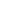 INDEXEXECUTIVE SUMMARY[Hastings Paralegal Services] will offer paralegal services in the city of [New York]. This startup firm focuses on providing services related to commercial law and the preparation of legal documents and cases filed within the jurisdiction of the small claims court.[Hastings Paralegal Services] will employ online marketing strategies in order to reach a larger market at a lower cost. The firm aims to expand in the next two to five years.COMPANY OVERVIEWMission Statement: The mission of [Hastings Paralegal Services] is to provide efficient, professional paralegal services, including legal document preparation, in a specific field of law. Philosophy: [Hastings Paralegal Services] upholds itself to the highest standards of professionalism, confidentiality, trust, and accountability in the provision of services.Vision: The vision of [Hastings Paralegal Services] is to provide clients with sound legal advice in a timely and efficient manner.Outlook: There are different marketing and income-generating methods that the legal industry uses. These include social networking, legal process outsourcing, virtual law servicing, and other alternative legal service delivery models which have shown positive results to law firms. Hastings Paralegal Services aims to work around these methods to sustain its business for a longer period of time.Type of Industry: Legal IndustryBusiness Structure: PartnershipOwnership: Partnership, [James Hastings] and [Darrell Jenkins]Start-Up Summary: The start-up cost worth [100K USD] is to be provided by the owners and to be used mainly for the operational costs of the firm.Management Team:Short- and Long-Term Goals and Milestones:PRODUCTS AND SERVICESProduct/Service Description: [Hastings Paralegal Services] will prepare and file legal documents for family, civil, and criminal law cases. It also prepares basic contracts and tends to matters to meet the jurisdictional limits of small claims court. [Hastings Paralegal Services] will work on the following legal matters:Civil complaintsSmall claims petitionsInternal and external memorandaPrenuptial agreementsBusiness agreementsLLC formation and filing of legal requirementsValue Proposition: Outsource legal matters with [Hastings Paralegal Services]. Clients benefit from the expertise of paralegal professionals who high-quality work to relieve them from any legal matters. Pricing Strategy: [Hastings Paralegal Services] bills clients by the number of hours it has spent in the preparation of the legal documents, and the fee per hour may vary according to the service that it provides. The firm also takes into consideration the expertise of the paralegals to determine its hourly fees.EXECUTIONMarketing Plan: [Hastings Paralegal Services] aims to expand and hire more paralegals. It will use online marketing strategies to reach a larger market at a lesser expense.Market Research: Different trends have emerged in the legal industry as lawyers, paralegals, and other legal professionals position themselves to survive the economy. These trends have shown positive results to law firms and have helped legal organizations become more efficient, productive, and competitive in the market.Marketing Strategy: [Hastings Paralegal Services] plans to focus on online marketing strategies in order to reach a larger market at a lesser expense. Its online marketing strategies include the creation of the website, establishment of social media accounts, and the publication of reviews online.The team has kicked-off various activities to move the marketing strategies forward. Here are some of the updates:Organizational Structure:[Hastings Paralegal Services], being a startup paralegal firm, has not yet hired any paralegals as both partners are paralegals and have a combined experience of 30 years. It has only hired a secretary to assist the partners in the administrative function of the firm.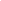 OPERATIONAL PLANLocation and Facilities[Hastings Paralegal Services] rents an office space located at [Blair Building, 964 Pride Avenue, New York City, New York]. The office space has 3 separate rooms, one restroom, and a front desk.Tools and Equipment ChecklistIT InfrastructureThe following table reflects [Hastings Paralegal Services] IT infrastructure.FINANCIAL PLAN AssumptionsThe financial forecast is based mainly on the current trends in the legal industry. The firm assumes that it will have [$100K] revenues for the first year, and will have a [20% and 25%] increase in revenue for the year [2020 and 2021], respectively. Most of its expenses will be on the payroll, maintenance and supplies, business insurance, and rent.Monthly ExpenseThe chart shows the projected monthly expenses for [2019].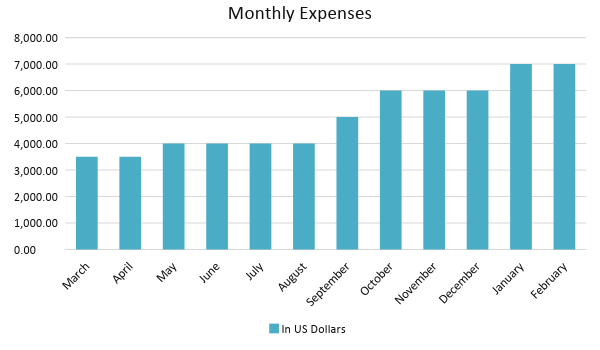 Monthly RevenueThe chart depicts the projected monthly revenues for [2019].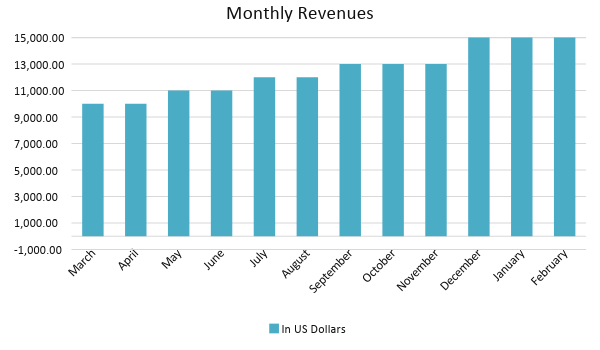 Business FinancingThe funding for the business mainly comes from a business loan worth [$100,000.00]. The major expenses will go to business insurance, rent, salaries, supplies, and maintenance. StatementsEXECUTIVE SUMMARYCOMPANY OVERVIEWPRODUCTS AND SERVICESEXECUTIONOPERATIONAL PLANFINANCIAL PLAN[INSERT PAGE NO.][INSERT PAGE NO.][INSERT PAGE NO.][INSERT PAGE NO.][INSERT PAGE NO.][INSERT PAGE NO.]Start-Up FundingStart-Up FundingStart-Up Expenses$40,000Start-Up Assets$60,000Total Funding Required$100,000AssetsNon-Cash Assets from Start-Up$20,000Cash Requirements from Start-up$15,000Additional Cash Raised$5,000Cash Balance on Starting Date$20,000Total Assets$60,000CapitalPlanned InvestmentOwner$100,000Other$0Additional Investment Requirement$0Total Planned Investment$100,000Loss at Start-Up (Start-Up Expenses)-$40,000Total Capital$60,000Liabilities$0Total Capital and Liabilities$60,000Start-UpStart-UpRequirementsStart-Up Expenses$3,000Rent - 1 year$12,000Advertising$3,500Legal Fees$3,500Staff Training$8,000Insurance$5,000Other$5,000Total Start-Up Expenses$40,000Start-Up AssetsCash Required$15,000Start-Up Inventory$20,000Other Current Assets$5,000Long-Term Assets$20,000Total Assets$60,000Total Requirements (Total Start-Up Expenses + Total Assets)$100,000Management TeamRole/FunctionSkillsJames HastingsManaging PartnerLeadership, effective management, communication, planning, and negotiation skillsDarrell JenkinsManaging PartnerLeadership, effective management, communication, planning, and negotiation skillsShort-Term GoalsMilestonesFind an office space by February 28, 2019The managing partners already signed a lease contract on March 1, 2019.Hire a secretary for the firmThe managing partners already hired a secretary on March 15, 2019.Long-Term GoalsMilestonesExpand the firm and hire at least two paralegals by the end of 202050% of the firm’s profit will be restricted for the expansion----SWOT AnalysisStrengthsWeaknessesOpportunitiesThreatsHastings Paralegal ServicesThe firm has paralegals who have a vast experience in their specific fields of lawAs a new firm, it expends billable hours to a large number of pro bono cases Many companies avail of the firm’s service because of its focus on commercial law The merger of a competitor law firm with an international law firmBetter Paralegal ServicesThe firm uses the latest technology to communicate with clients The firm has employee management issues that affect the productivity of each employee Media attention that the firm gets can attract new clientsPresence of other legal services at affordable ratesLegalese ParalegalsThe firm offers online paralegal servicesThe firm has faulty billing systems that may discourage clients to repeat businessGrowing number of companies and individuals who would rather avail of the legal services onlineStricter laws and regulations on online legal servicingMarketing StrategyActivitiesTimelineSuccess CriteriaCreation of websiteThe firm has contacted several IT companies March 5, 2019The firm will enter into an agreement with an IT company for the creation and maintenance of the website by March 1, 2019Establishment of social media accountsThe partners had a meeting and decided to establish Facebook, Instagram, Pinterest, and LinkedIn accountsMarch 20, 2019All the social media accounts are fully operational by March 15, 2019Publication of reviewsThe partners made a list of its clients and ask them for a reviewApril 10, 2019The clients will have provided reviews on the firm by April 1, 2019SoftwareQuantityAbacus Next1Bill4Time1HardwareQuantityPersonal computer3Laptop2InfrastructureExisting (Y/N)DescriptionSocial MediaYThe firm has Facebook, Instagram, Pinterest, and LinkedIn accounts.WebsiteNThe firm has contacted several IT companies for the creation and maintenance of the website.Profit and Loss ProjectionProfit and Loss ProjectionProfit and Loss ProjectionProfit and Loss ProjectionFY 2019FY 2020FY 2021Sales$150,000.00$180,000.00$225,000.00Direct Cost of Sale$30,000.00$35,000.00$40,000.00Other Cost of Sale$3,000.00$5,000.00$7,500.00Total Cost of Goods Sold or COGS (Sales - Direct Cost of Sale - Other Cost of Sale)$33,000.00$40,000.00$47,500.00Gross Profit (Sales-Total Cost of Goods Sold)$117,000.00$140,000.00$177,500.00Gross Margin % (Gross Profit/Sales)78.00%77.78%78.89%Operating ExpensesRent$12,000.00$12,000.00$12,000.00Insurance$5,000.00$5,000.00$5,000.00Utilities$5,000.00$5,750.00$7,200.00Salary (Including Tax)$30,000.00$45,000.00$60,000.00Maintenance & Supplies$8,000.00$9,000.00$10,000.00Total Operating Expenses$60,000.00$76,750.00$94,200.00EBITDA (Total Cost of Sale-Total Operating Expenses)$57,000.00$63,250.00$83,300.00Depreciation$2,000.00$2,000.00$2,000.00Interest Expense$4,000.00$5,000.00$6,000.00Taxes Paid$5,700.00$6,325.00$8,330.00Net Profit (Gross Profit - Operating Expenses - Taxes - Interest)$47,300.00$51,925.00$68,970.00Balance Sheet ProjectionBalance Sheet ProjectionBalance Sheet ProjectionBalance Sheet ProjectionFY 2019FY 2020FY 2021Cash$261,000.00$294,750.00$351,800.00Accounts Receivable$60,000.00$69,000.00$82,800.00Inventory$1,000.00$2,000.00$3,000.00Other Current Assets$3,000.00$5,000.00$8,000.00Total Current Assets$325,000.00$370,750.00$445,600.00Long-Term Assets$20,000.00$20,000.00$20,000.00Accumulated Depreciation$5,000.00$10,000.00$15,000.00Total Long-Term Assets (Long-Term Assets-Accumulated Depreciation)$15,000.00$10,000.00$5,000.00Total Assets (Total Current Assets + Total Long-Term Assets)$340,000.00$380,750.00$450,600.00Accounts Payable$84,000.00$85,000.00$95,000.00Notes Payable$35,000.00$37,000.00$40,000.00Other$8,500.00$9,000.00$11,000.00Total Liabilities$127,500.00$131,000.00$146,000.00Paid-in Capital$100,000.00$114,750.00$135,850.00Retained Earnings$112,500.00$135,000.00$168,750.00Total Owner's Equity (Total Assets - Total Liabilities)$212,500.00$249,750.00$304,600.00Total Liabilities & Equity (Total Liabilities/Total Owner's Equity)60.00%52.45%47.93%Cash Flow ProjectionCash Flow ProjectionCash Flow ProjectionCash Flow ProjectionFY 2019FY 2020FY 2021Operating Cash Beginning$20,000.00$25,000.00$30,000.00Sources of CashReceivables$60,000.00$69,000.00$82,800.00Sales$300,000.00$345,000.00$414,000.00Others$1,000.00$1,500.00$2,000.00Total Cash$381,000.00$440,500.00$528,800.00ExpendituresRent$12,000.00$12,000.00$12,000.00Insurance$5,000.00$5,000.00$5,000.00Utilities$5,000.00$5,750.00$7,200.00Salary (Including Tax)$30,000.00$45,000.00$60,000.00Maintenance & Supplies$8,000.00$9,000.00$10,000.00Total Expenditures$60,000.00$76,750.00$94,200.00Net Income/Loss (Total Cash - Total Expenditures)$321,000.00$363,750.00$434,600.00